Trip Overview: This year’s scout skills weekend will be at Fort Tejon, a favorite from years past! Tejon is a group camp site only, there should be no individual campers and we should have the place to ourselves. The program will include basic scout skills for newer Scouts including knots/lashings, map/compass, first aid, fire building, and cooking. Parents, ASM’s and JASMs will use their experience and leadership to teach the younger scouts. The theme of this trip is preparation for a more rigorous Pioneering weekend next month.Accommodations: Drive up tent camping. Adult kitchen and Patrol feed. Troop meal shopping will be Thursday March 7th @ 7:00 PM.Weather Forecast: Mostly sunny skies: 
Note: The weather does predict rain the day prior to our arrival.Important Dates: Trip Itinerary: What You’ll Need — Winter Gear List: 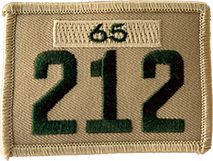 Scout Skills @ Fort Tejon
March 8th, 2024 • $60 per personFriday
High: 55° / Low: 40°Saturday
High: 58° / Low: 42°Sunday
High: 57° / Low: 43°Permission Slips & Checks due at Troop Meeting
Monday • March 4th • 7:00 pmTrip Cost: $60 per person
($20 food, $15 gas, $15 campsite, $10 equipment / program)Food Shopping at
Stater Brothers on Spring
Thursday • March 7th • 7:00 pmapprox. 90 minutes1)Meet in Church Parking Lot
Friday • 7:00 pmDeparture from Church: 7:30 pm • Est. Arrival at Ft. Tejon: 10:00 pmThere will likely be one fuel/rest stop on the way out.2)Scout Skills
Saturday • all dayThe program will include basic scout skills for newer Scouts including knots/lashings, map/compass, first aid, fire building, and cooking.3)Return to Church Parking Lot
Sunday • 2:00 pmEst. Departure from Ft. Tejon: 11:00 am • Est. Arrival at Church: 2:00 pmRemember to bring money for lunch. Parents not on the trip can track our approximate location using the SPOT app on Troop212.net . You can use those updates to gauge our arrival time. ClothingClothing[  ]  Warm Jacket (highs 55°F / lows 45°F)[  ]  Rain Gear (top and pants) or Poncho[  ]  Wide Brim Hat for Sun Protection[  ]  Appropriate Clothing (highs 55°F / lows 45°F)Personal Gear – 10 Essentials / RequiredPersonal Gear – 10 Essentials / Required[  ]  Pocketknife[  ]  Personal First-Aid Kit[  ]  Headlamp / Flashlight (small)[  ]  Hydration Pack / Water Bottle (filled)[  ]  Handy Wipes (small baggie)[  ]  Matches (stoves) & Emerg. Fire Starters[  ]  Sunscreen & Chapstick[  ]  Compass (& Map)[  ]  Pencils / Pens & Notebook / Scout Handbook[  ]  Rope – 10 ft. Personal Gear – Additional / Required[  ]  Ground Cloth[  ]  Chair[  ]  Money for Sunday lunch stop[  ]  Appropriate Sleeping Bag[  ]  Air Mattress / Sleeping Pad[  ]  Sunglasses [  ]  Extra Batteries [  ]  Toothbrush & Paste[  ]  Mess Kit [  ]  Whistle (non-metal)[  ]  Small Towel[  ]  Day Pack[  ]  Insect Spray[  ]  Sunscreen[  ]  Chapstick